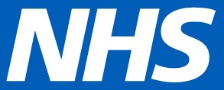 Dear ...............................................................DOB: .............................................. NHS No: .............................................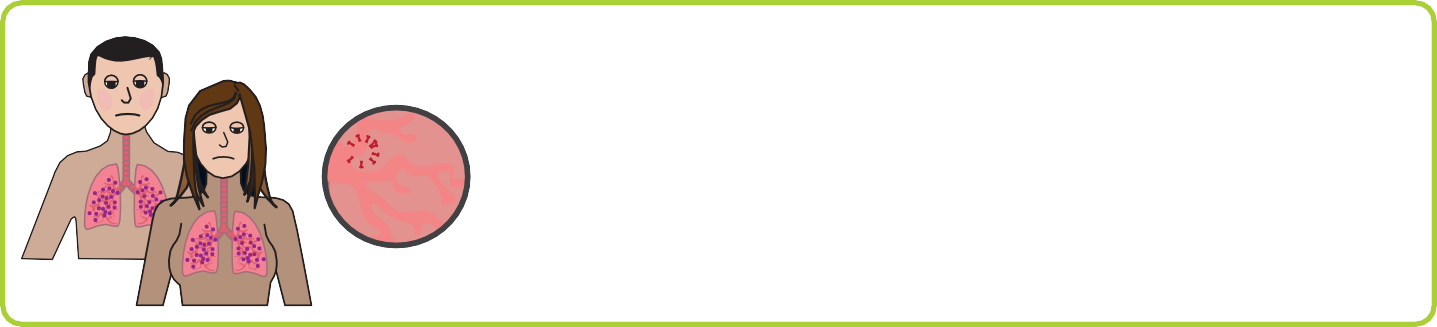 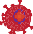 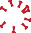 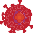 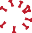 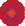 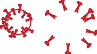 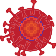 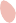 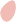 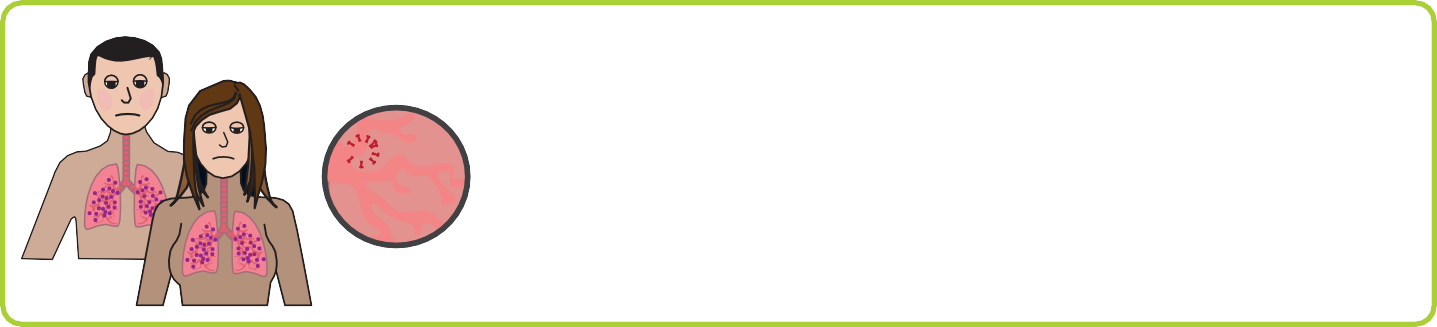 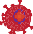 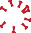 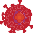 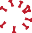 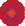 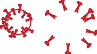 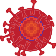 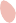 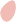 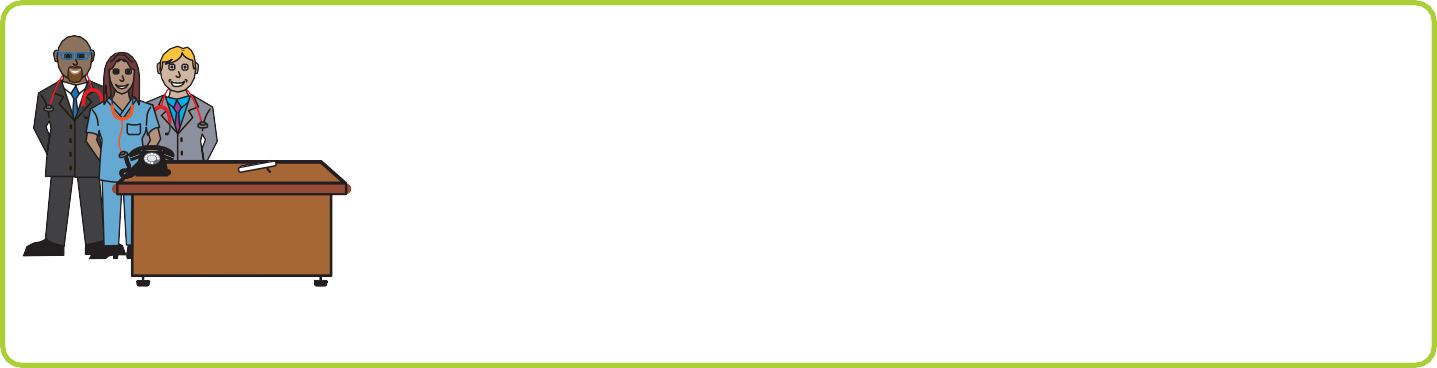 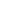 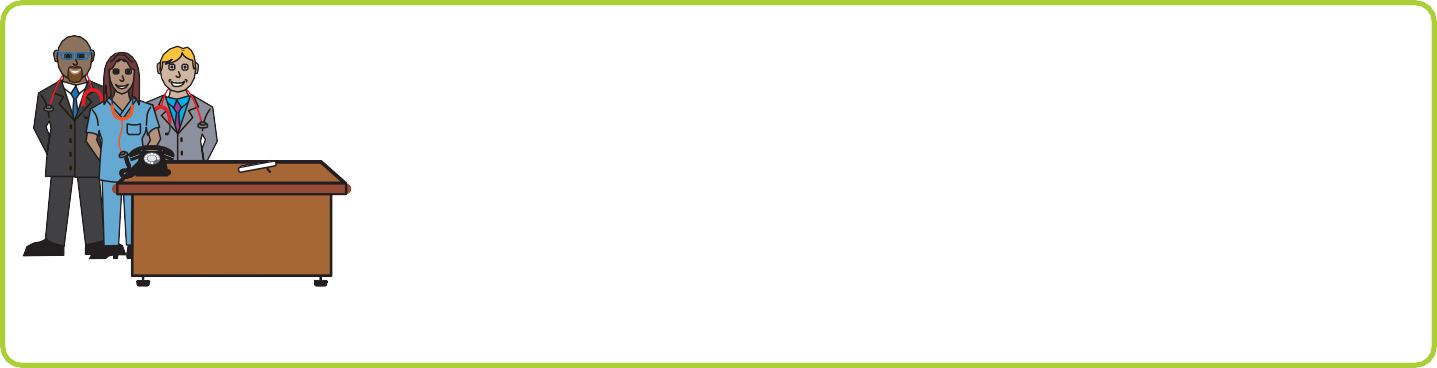 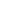 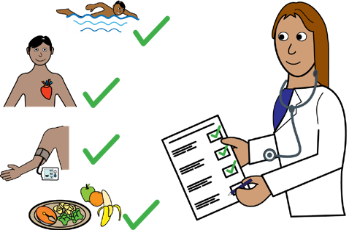 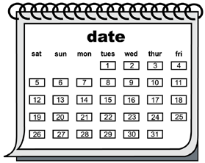 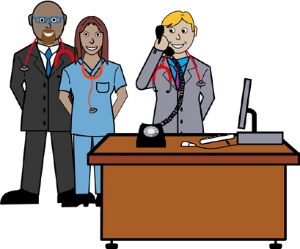 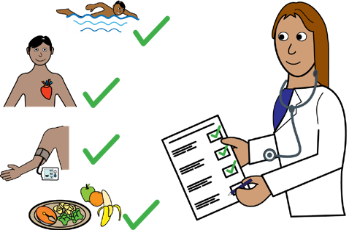 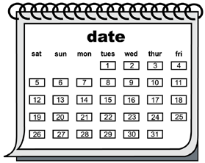 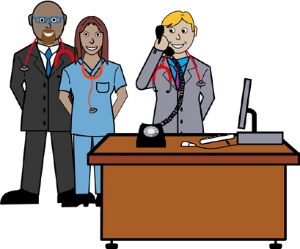 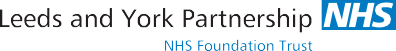 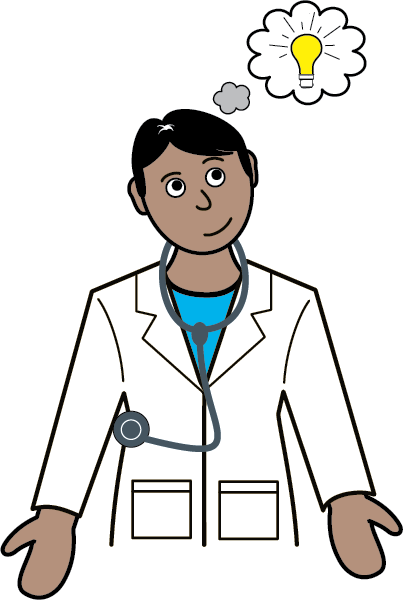 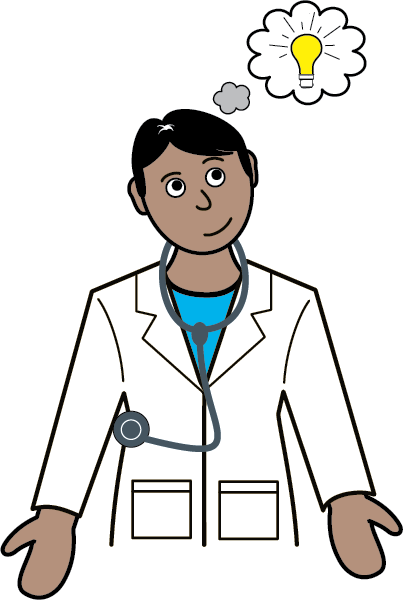 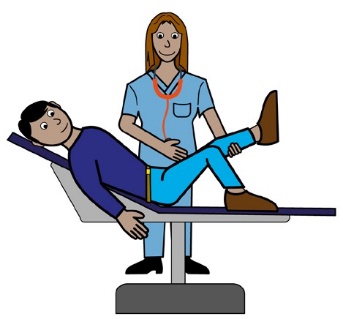 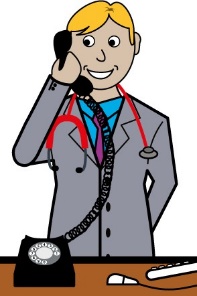 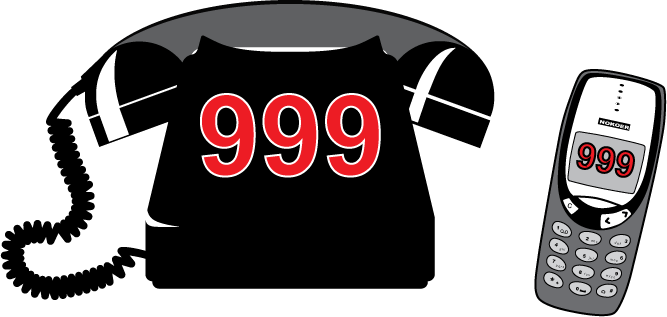 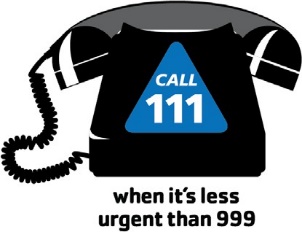 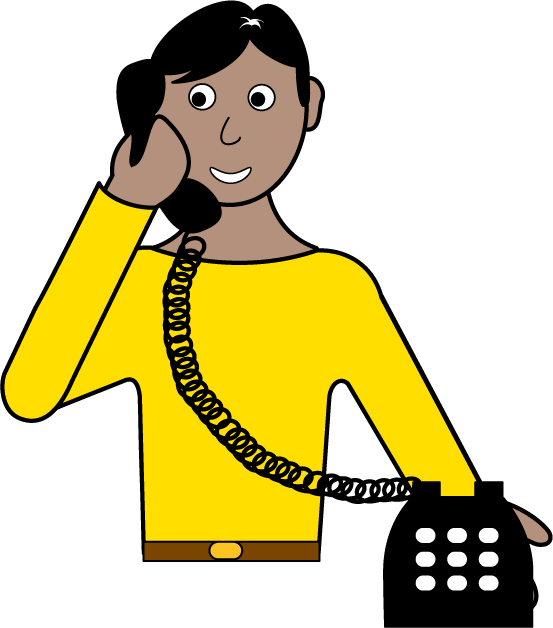 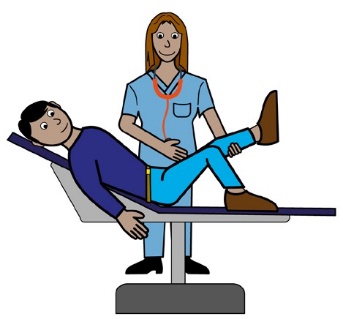 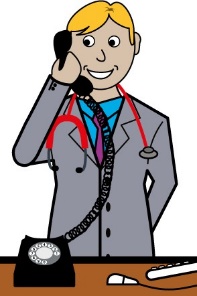 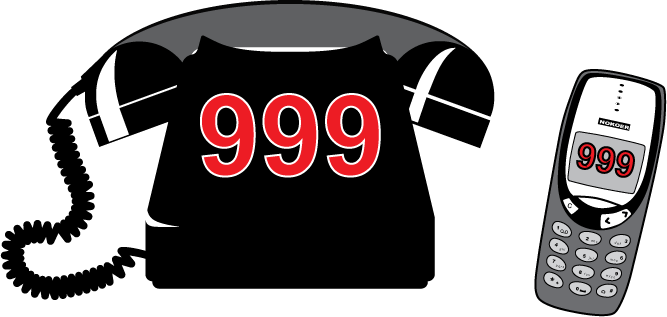 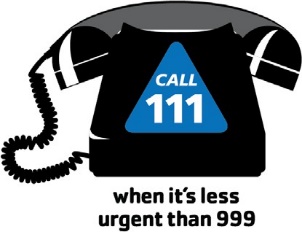 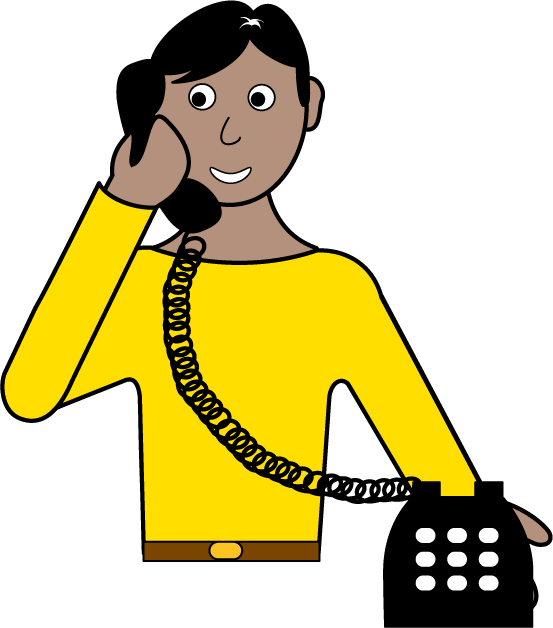 With thanks to